Cornell Notes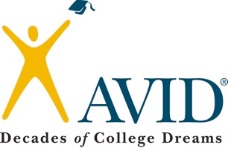 Ch. 17 The Jazz AgeCh. 17 The Jazz AgeName:Cornell NotesClass/Period:Cornell NotesDate:Essential Question:Essential Question:Essential Question:Essential Question:Questions:Questions:Notes:Notes:What economic crisis was the U.S. in after WWI?What economic crisis was the U.S. in after WWI?Who invented Supply-side economics? What was his job title?Who invented Supply-side economics? What was his job title?What is the theory of Supply-side Economics?What is the theory of Supply-side Economics?Who invented Cooperative Individualism? What was his job title?Who invented Cooperative Individualism? What was his job title?What is Cooperative Individualism?What is Cooperative Individualism?What was the goal of the Dawes Plan of 1924?What was the goal of the Dawes Plan of 1924?What was the final agreement of the Dawes Plan?What was the final agreement of the Dawes Plan?Summary:Summary:Summary:Summary:Questions:Questions:Notes:Notes:What military reforms took place with the 5 Power Naval Limitation Treaty?What military reforms took place with the 5 Power Naval Limitation Treaty?What was the purpose of the treaty?What was the purpose of the treaty?What was the Kellogg-Braind Pact?What was the Kellogg-Braind Pact?Why was Henry Fords creation of the Assembly line life changing for U.S. business?Why was Henry Fords creation of the Assembly line life changing for U.S. business?What new technologies came out of the Jazz Age?What new technologies came out of the Jazz Age?What is a consumer society?What is a consumer society?Give 2 examples of new inventions of the 1920’s?Give 2 examples of new inventions of the 1920’s?What created ‘Pop Culture’?What created ‘Pop Culture’?Summary:Summary:Summary:Summary:Questions:Notes:What was the Harlem Renaissance?What did it create?What is “Negro Nationalism” according to Marcus Garvey?Who inspired this idea of “Negro Nationalism’?Summary:Summary:Questions:Notes:Summary:Summary:Questions:Notes:Summary:Summary: